                                Liceo José Victorino Lastarria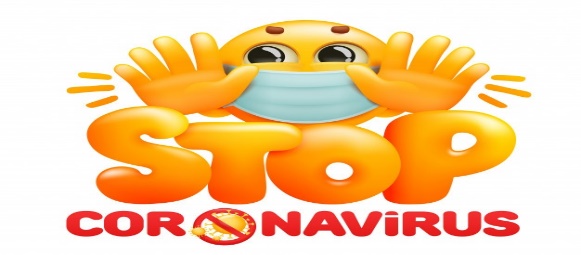                                                  Rancagua                           “Formando Técnicos para el mañana”                                   Unidad Técnico-PedagógicaGUÍA DE EDUCACIÓN CIUDADANA (SEMANA DEL 6 AL 9 DE ABRIL)III AÑO MEDIONombre: ______________________________________________________ Curso: ________________OA1: Identificar los fundamentos, atributos y dimensiones de la democracia y ciudadanía, considerando las libertades fundamentales de las personas como un principio de estas y reconociendo sus implicancias en los deberes del Estado y en los derechos y responsabilidades ciudadanas.Objetivo de clase: Comprender el concepto de ciudadanía, su evolución a través del tiempo y sus distintas dimensiones e implicancias.Instrucciones: •	Desarrollar la presente guía en este archivo Word y de manera individual y posteriormente enviar el documento completo, con nombre y curso, al correo pabloortz.09@gmail.com . En caso de no disponer de internet o pc puede imprimirla en el liceo y posteriormente enviar las fotos de la guía desarrollada.•	La guía será evaluada con nota acumulativa (18 puntos en total)¿Qué entendemos por ciudadanía?Así como la democracia, la noción de ciudadanía también ha cambiado con el tiempo y lo sigue haciendo hasta hoy. El concepto actual de ciudadanía tiene raíces griegas y romanas, pero proviene del Estado nacional moderno, pensado como una institución obligada a defender la vida, la integridad y la propiedad de sus miembros.A lo largo de los siglos, esta concepción de ciudadanía estuvo marcada por una progresiva reclamación de derechos civiles, políticos y sociales. En el siglo XXI, nuevas dimensiones de la ciudadanía han ganado terreno.Las tres dimensiones de la ciudadanía según Thomas H. MarshallSi durante los siglos XVIII y XIX la ciudadanía fue abordada como la conquista de una serie de derechos civiles y políticos, la principal contribución de T. Marshall al tema fue la de incluir los derechos sociales a este concepto.Según sus postulados, no basta con que el orden jurídico otorgue las garantías necesarias para que todos los individuos participen políticamente, sino que se hace necesario, además, que estos tengan asegurado un mínimo estatus socioeconómico y cultural que, en cierta medida, les brinde respaldo para el desarrollo de una generalizada y efectiva participación política.Dimensiones de la ciudadanía contemporánea y sus implicaciones, según Adela CortinaEn la actualidad, la ciudadanía ya no solo se concibe desde la igualdad ante la ley y la nacionalidad. Una de las voces importantes que ha buscado ampliar su significado, dimensiones e implicaciones, es la de la filósofa española Adela Cortina.“La ciudadanía activa se construye sin duda a través de la participación política, pero también en empresas, hospitales, familias, escuelas, universidades, iglesias, sindicatos y medios de comunicación. En esos lugares que tienen capacidad de generar no solo riqueza material, sino también social y moral; no solo capital físico, sino también capital social y capital ético, sin lo que no prosperan las naciones, mucho menos la república de la humanidad.”Cortina, A. (2010). Justicia cordial. Madrid: Editorial Mínima. (Adaptación).ACTIVIDADDesarrolla las siguientes preguntas en base a la información contenida en la guía.(6 puntos c/u)1. ¿Estás de acuerdo con T. Marshall? ¿Son los derechos sociales necesarios para la participación política? Justifica tu respuesta.__________________________________________________________________________________________________________________________________________________________________________________________________________________________________________________________________________________________________________________________________________________________________________________________________________________________________________________________________________________________________________________________________________________________________2. Según Adela Cortina, ¿cuáles son las nuevas dimensiones de la ciudadanía?, ¿en qué se diferencian de las tradicionales?________________________________________________________________________________________________________________________________________________________________________________________________________________________________________________________________________________________________________________________________________________________________________________________________________________________________________________________________________________________________3. Observa las siguientes imágenes y señala a que dimensión de la ciudadanía pertenece cada una de ellas. 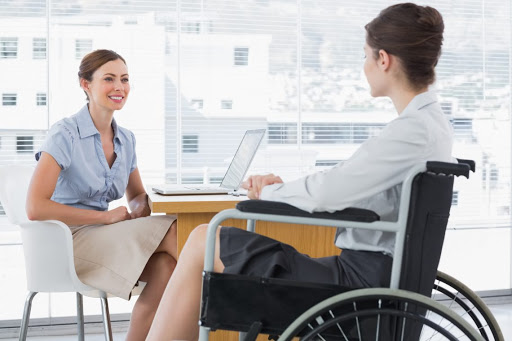 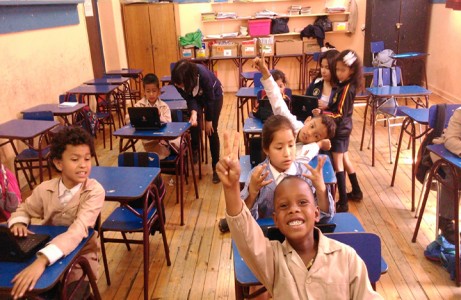 a._________________________________                b.____________________________________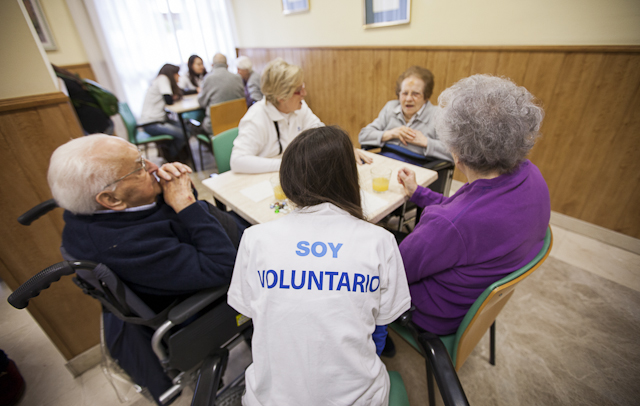 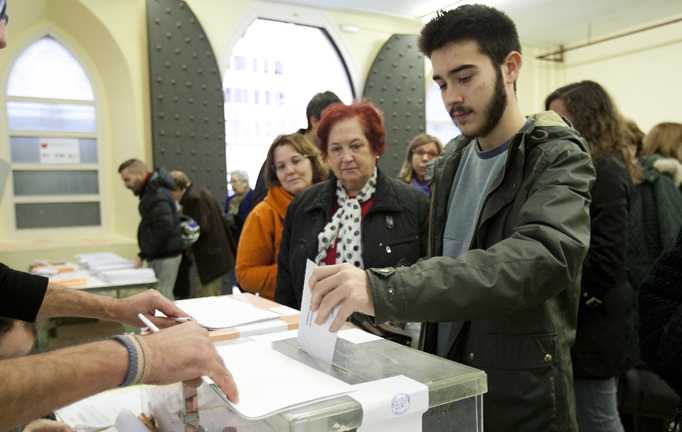 c.______________________________________     d._____________________________________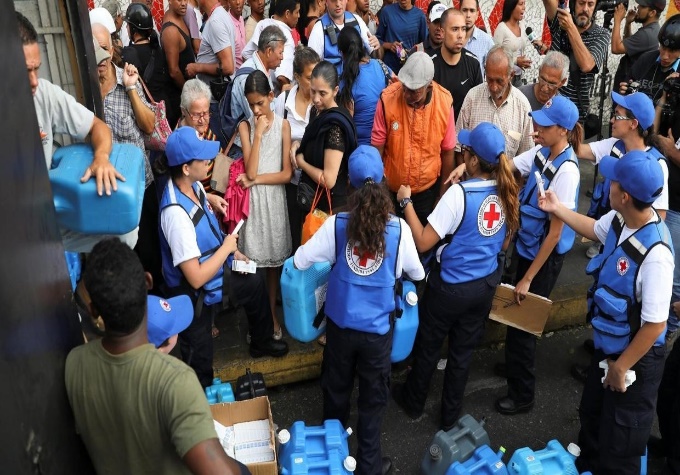 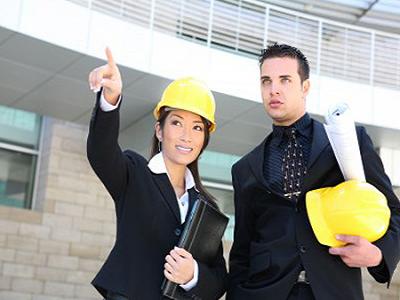 e.______________________________________       f.___________________________________DimensionesImplicanciasPolítica • Igualdad de derechos civiles y políticos.• Responsabilidad de respetar los derechos de los demás y de participar en la vida política.Social• Igualdad de acceso a las oportunidades y servicios.• Uso responsable de los servicios.Civil• Ética profesional.• Participación en la opinión pública y voluntariado.Económica• Equidad en las relaciones laborales.• Responsabilidad personal y corporativa.• Consumo justo y responsable.Intercultural• Respeto activo, solidaridad y diálogo.• Apoyo a los inmigrantes.Cosmopolita• Solidaridad internacional.• Equidad mundial.• ONU y ONG.